OPRAVA POŽÁRNÍ NÁDRŽE A JEJÍHO OKOLÍ VE VITČICÍCHje realizována za podpory Olomouckého kraje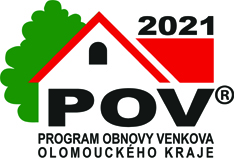   z Programu obnovy venkova Olomouckého kraje 2021z dotačního titulu 1 Podpora budování a obnovy infrastruktury obce